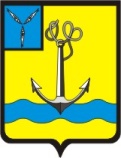 ОТДЕЛ  ОБРАЗОВАНИЯ РОВЕНСКОЙ РАЙОННОЙ АДМИНИСТРАЦИИ РОВЕНСКОГО МУНИЦИПАЛЬНОГО РАЙОНАСАРАТОВСКОЙ ОБЛАСТИП Р И К А З12.09.2023_                                         № 281                                р.п. Ровное         На основании Порядка проведения всероссийской олимпиады школьников, утвержденного приказом Министерства просвещения Российской Федерации от 27.11.2020 № 678, во исполнение приказа министерства образования Саратовской области от 04.09.2023 № 1555 «Об организации подготовки и проведения всероссийской олимпиады школьников на территории Саратовской области в 2023/2024 учебном году» в целях выявления и развития у обучающихся творческих способностей и интереса к научной (научно-исследовательской) деятельности, пропаганды научных знаний ПРИКАЗЫВАЮ:       1.Утвердить состав муниципального организационного комитета для проведения всероссийской олимпиады школьников на территории Ровенского муниципального района в 2023/2024 учебном году  согласно приложению 1.       2.Утвердить состав муниципальной рабочей группы для организации проведения и подведения итогов школьного этапа всероссийской олимпиады школьников на территории Ровенского муниципального района в 2023/2024 учебном году  согласно приложению 2.       3.Возложить функции муниципального координатора по проведению всероссийской олимпиады школьников на территории Ровенского муниципального района в 2023/2024 учебном году на МКУ «Районный методический кабинет Ровенского муниципального района Саратовской области».       4.Провести в период с 25 сентября по 27 октября 2022 года школьный этап всероссийской олимпиады школьников (далее – школьный этап Олимпиады) для обучающихся образовательных организаций основного общего и среднего общего образования на территории Ровенского муниципального района  по следующим общеобразовательным предметам:	- 4 классы – русский язык и математика;	- 5-11 классы – химия, физика, информатика и ИКТ, биология, экология, математика, география, экономика, русский язык, литература, английский язык, немецкий язык, французский язык, испанский язык, китайский язык, итальянский язык, история, обществознание, право, технология, астрономия, физическая культура, основы безопасности жизнедеятельности (ОБЖ), искусство (мировая художественная культура – МХК).	5.Утвердить график проведения школьного этапа Олимпиады согласно приложению 3.	6.Утвердить дорожную карту по организации и проведению школьного этапа Олимпиады на территории Ровенского муниципального района согласно приложению 4.	7.Определить в качестве мест проведения школьного этапа Олимпиады общеобразовательные организации Ровенского муниципального района.	8.Утвердить составы:	8.1.Муниципальных предметно-методических комиссий школьного этапа Олимпиады согласно приложению 5;	8.2.Жюри школьного этапа Олимпиады согласно приложению 6.	8.3.Аппеляционных комиссий школьного этапа Олимпиады согласно приложению 7.	9.Муниципальному координатору – МКУ «Районный методический кабинет Ровенского муниципального района Саратовской области»:	9.1.Организовать взаимодействие с региональным оператором по вопросам организации и проведения школьного этапа Олимпиады с использованием информационно-телекоммуникационных технологий на базе технологической платформы «Сириус.Курсы» по предметам: физика, химия, биология, астрономия, математика, информатика;	9.2.Осуществить мероприятия по информационно-технологическому сопровождению школьного этапа Олимпиады;	9.3.Обеспечить работу горячей линией для общеобразовательных организаций по вопросам проведения школьного этапа Олимпиады, получение кодов доступа к выполнению олимпиадных заданий на технологичной платформе «Сириус.Курсы», в том числе технического обеспечения образовательных организаций по предметам: физика, химия, биология, астрономия, математика, информатика;	9.4.Подвести итоги школьного этапа Олимпиады, в том числе подготовить сводные рейтинги участников для дальнейшего представления отчетных материалов организатору регионального этапа Олимпиады в установленные законодательством сроки по требуемой форме;	9.5.Опубликовать итоговые результаты Олимпиады на официальном сайте отдела образования Ровенской районной администрации в информационно-телекоммуникационной сети «Интернет» (далее – сеть Интернет) с указанием сведений об участниках по соответствующему предмету.	10.Руководителям общеобразовательных организаций:	10.1.Создать условия и обеспечить качественную организацию проведения школьного этапа Олимпиады, в том числе с учетом санитарных норм и требований;	10.2.Проинформировать обучающихся и их родителей (законных представителей) о сроках и местах проведения школьного этапа Олимпиады по каждому общеобразовательному предмету;	10.3.Обеспечить возможность участия каждого желающего обучающегося в школьном этапе Олимпиады, в том числе создание условий для участников Олимпиады с ОВЗ и детей-инвалидов, учитывающих состояние их здоровья, особенности психофизического развития;	10.4.Составить расписание прохождения олимпиадных испытаний для участников школьного этапа Олимпиады с использованием технических средств образовательных организаций по общеобразовательным предметам: физика, химия, биология, астрономия, математика, информатика;	10.5.Назначить ответственных за получение и раздачу индивидуальных кодов доступа участникам школьного этапа Олимпиады по общеобразовательным предметам: физика, химия, биология, астрономия, математика, информатика;	10.6.Принять меры по сохранению конфиденциальности при тиражировании комплектов заданий и проверке выполненных заданий во избежание утечки информации, приводящей к искажению объективности результатов школьного этапа Олимпиады по общеобразовательным предметам: химия, физика, информатика и ИКТ, биология, экология, математика, география, экономика, русский язык, литература, английский язык, немецкий язык, французский язык, испанский язык, китайский язык, итальянский язык, история, обществознание, право, технология, астрономия, физическая культура, основы безопасности жизнедеятельности (ОБЖ), искусство (мировая художественная культура – МХК);	10.7.Обеспечить доступ общественных наблюдателей к местам проведения школьного этапа Олимпиады, в том числе в период подачи и рассмотрения апелляций.	11.Обязанности хранению и тиражированию олимпиадных заданий по общеобразовательным предметам школьного этапа Олимпиады: химия, физика, информатика и ИКТ, биология, экология, математика, география, экономика, русский язык, литература, английский язык, немецкий язык, французский язык, испанский язык, китайский язык, итальянский язык, история, обществознание, право, технология, астрономия, физическая культура, основы безопасности жизнедеятельности (ОБЖ), искусство (мировая художественная культура – МХК) возложить на лиц, исполняющих обязанности заместителя директора по учебно-воспитательной работе общеобразовательных организаций.	12.Центрами обработки рейтинговых таблиц по итогам проведения школьного этапа Олимпиады назначить общеобразовательные организации Ровенского муниципального района.	13.Контроль за исполнением настоящего приказа возложить на МКУ «Районный методический кабинет Ровенского муниципального района Саратовской области».И.о. начальника отдела образования                                                                 Л.Ю. ШевченкоПриложение 1 к приказу отделу образования от 12.09.2023 № 281Состав оргкомитета по проведению школьного этапа Олимпиады на территории Ровенского муниципального района в 2023/2024 учебном годуШевченко Любовь Юрьевна, и.о. начальника отдела образования, председатель оргкомитетаФатыхова Жавгяр Зиннятовна, и.о. руководителя, старший методист МКУ «Районный методический кабинет Ровенского муниципального района Саратовской области», секретарь оргкомитетаЧлены оргкомитета:Аюпова Ряйся Ханяфиевна, директор МБУ ДО «ДДТ р. п. Ровное»Порошина Лариса Ивановна, директор МБОУ СОШ с. Привольное, руководитель РПО руководителей общеобразовательных организацийПриложение  2 к приказу отделу образования от 12.09.2023 № 281Состав муниципальной рабочей группы для организации проведения и подведения итогов школьного этапа всероссийской олимпиады школьников на территории Ровенского муниципального района в 2023/2024 учебном годуВ состав муниципальной рабочей группы для организации проведения и подведения итогов школьного этапа всероссийской олимпиады школьников входят председатели жюри по общеобразовательным предметам, согласно приложению 6, и ответственные за организацию и проведение ШЭ ВсОШ в общеобразовательных организациях Ровенского муниципального района.Приложение 3 к приказу отделу образования от 12.09.2023 № 281График проведения школьного этапа всероссийской олимпиады школьников в 2023/2024 учебном годуГрафик проведения школьного этапа всероссийской олимпиады школьников в 2023/2024 учебном году на платформе «Сириус.Курсы»Приложение 4 к приказу отделу образования от 12.09.2023 № 281Дорожная карта по организации и проведению школьного этапа всероссийской олимпиады школьников на территории Ровенского муниципального района в 2023/2024 учебном годуПриложение 5 к приказу отделу образования от 12.09.2023 № 281Состав муниципальных предметно-методических комиссий школьного этапа всероссийской олимпиады школьников на территории Ровенского муниципального района в 2023/2024 учебном годуПриложение 6 к приказу отделу образования от 12.09.2023 № 281Состав жюри школьного этапа всероссийской олимпиады школьников на территории Ровенского муниципального района в 2023/2024 учебном годуПриложение 7 к приказу отделу образования от 12.09.2023 № 281Состав апелляционной комиссии школьного этапа всероссийской олимпиады школьников на территории Ровенского муниципального района в 2023/2024 учебном годуО проведении  школьного этапа всероссийской олимпиады школьников на территории Ровенского муниципального района в 2023/2024 учебном годуДатаОбщеобразовательный предмет25.09.2023Английский язык 25.09.2023Французский язык, итальянский язык, испанский язык, китайский язык 25.09.2023Немецкий язык26.09.2023Литература26.09.2023Экология27.09.2023Русский язык29.09.2023Экономика03.10. – 04.10.2023Технология09.10.2023Искусство (мировая художественная культура)10.10.2022География13.10.2023История16.10.2023Право17.10.2023Обществознание23.10.2023ОБЖ24.10. – 25.10.2023 Резервные дни27.10.2023Физическая культураДатаОбщеобразовательный предмет28.09.2023Физика02.10.2023Астрономия05.10.2022Химия12.10.2023Биология19.10.2023Математика (4-6 кл.)20.10.2023Математика (7-11 кл.)26.10.2023Информатика№ п/пЭтап подготовкиСрокиОтветственные1Актуализации информации о проведении ВсОШ в 2023/2024 году на сайтах отдела образования, общеобразовательных организацийдо 22 сентябряобщеобразовательные организации, отдел образования,  районный методкабинет2Разработка и утверждение приказа о проведении ШЭ ВсОШдо 18 сентябряотдел образования, районный методкабинет3Мониторинг сайтов ОО по вопросу проведения ВсОШдо 25 сентябряотдел образования, районный методкабинет4Информирование обучающихся, их родителей (законных представителей) о проведении ШЭ ВсОШдо 22 сентябряобщеобразовательные организации5Обучение организаторов ШЭ ВсОШ, утверждение приказов в общеобразовательных организациях о проведении ШЭ, проверка готовности к проведению ВсОШ18 - 22 сентябряобщеобразовательные организации6Прохождение пробного тура на платформе «Сириус.Курсы» для педагогов и организаторов ШЭ ВсОШ21 сентября – 25 сентябряобщеобразовательные организации7Проведение школьного этапа ВсОШ25 сентября – 27 октябряобщеобразовательные организации8Проведение школьного этапа ВсОШ на платформе «Сириус.Курсы» по физике, химии, астрономии, биологии, математики, информатики29 сентября – 27 октябряобщеобразовательные организации9Проверка олимпиадных работ, составление рейтинговых таблиц по участникам ШЭ ВсОШ27 сентября – 29 октябряобщеобразовательные организации, отдел образования,  районный методкабинет, председатели предметных жюри10Подведение итогов ШЭ ВсОШдо 11 ноябряпредседатели предметных жюри, образовательные организации, отдел образования,  районный методкабинетЛИТЕРАТУРАСаблукова Елена Вениаминовна, МБОУ ООШ с. ЯблоновкаИшанова Ольга Сергеевна, МБОУ СОШ р. п. РовноеКиселева Ирина НиколаевнаУспанова Нуржиан БулатовнаМитрофанова Ирина АлексеевнаВинокурова Галина ВикторовнаДик Галина НиколаевнаСатаева Рямзия ЗарифовнаЖанеева Талшин БальжановнаНурманова Елена КонстантиновнаРУССКИЙ ЯЗЫКСаблукова Елена Вениаминовна, МБОУ ООШ с. ЯблоновкаЖуликова Ирина АлександровнаМитрофанова Ирина АлексеевнаШерер Ольга АнатольевнаНурманова Елена КонстантиновнаИскалиева Наталья ВячеславовнаАНГЛИЙСКИЙ ЯЗЫКВершинина Лариса НиколаевнаКуватов Руслан КуандыковичДжандарова Гульнара НадировнаРамазанова Зайнаб АбдурахмановнаИСТОРИЯНикитина Марина АлександровнаКомарова Галина МихайловнаАюпова Ряйся ХаняфиевнаФадеева Светлана НиколаевнаУсикова Жанслу СергеевнаОБЖРусяев Юрий ИвановичКолесникова Наталья НиколаевнаАтулина Гульмира ИрбулатовнаСтародубцев Сергей ПавловичШпак Олег ПетровичИСКУССТВОКрутякова Светлана СергеевнаМитченко Татьяна АнатольевнаОбухова Елена ПавловнаЭКОЛОГИЯБоченина Светлана ВикторовнаРоманова Наталья НиколаевнаКривцова Наталья ВасильевнаЗайцева Наталия ГригорьевнаТукушева Татьяна АнатольевнаЭКОНОМИКААюпова Ряйся ХаняфиевнаКотова Марина ПавловнаКомарова Галина МихайловнаГЕОГРАФИЯЕремина Елена ВладимировнаАтулина Гульмира ИрбулатовнаБогдабаева Замира СунгатовнаПРАВОНикитина Марина АлександровнаБогдабаева Замира СунгатовнаКотова Марина ПавловнаАюпова Ряйся ХаняфиевнаФИЗИЧЕСКАЯ КУЛЬТУРАДжармухамбетов Бауржан ЖианшановичАтулин Алексей АмангильдаевичСтародубцев Сергей ПавловичЧуфарова Антонина ВладимировнаШпак Олег ПетровичНЕМЕЦКИЙ ЯЗЫККузеванова Лариса КузьминичнаТычинина Ольга АлексеевнаКуватов Руслан КуандыковичОБЩЕСТВОЗНАНИЕСкачкова Лариса НиколаевнаКомарова Галина МихайловнаАюпова Ряйся ХаняфиевнаФадеева Светлана НиколаевнаТЕХНОЛОГИЯОбухова Елена ПавловнаМитченко Татьяна АнатольевнаРУССКИЙ ЯЗЫК, 4 классСкачкова Лариса НиколаевнаФролова Рита АрвидоЦелуйко Галина ИвановнаОбщеобразовательный предметПредседатель жюри, ФИОДата предоставления школьного протокола председателю жюриДата предоставления итогового протокола в методкабинетАнглийский языкВершинина Лариса Николаевна27.09.202329.09.2023ЛитератураСаблукова Елена Вениаминовна29.09.202302.10.2023ЭкологияБоченина Светлана Викторовна29.09.202302.10.2023Русский язык 5-11 кл.Саблукова Елена Вениаминовна02.10.202304.10.2023Русский язык 4 классСкачкова Лариса Николаевна02.10.202304.10.2023ФизикаСейпелева Елена Викторовна04.10.202306.10.2023ЭкономикаАюпова Ряйся Ханяфиевна03.10.202306.10.2023АстрономияКулаков Владимир Михайлович06.10.202309.10.2023ТехнологияОбухова Елена Павловна06.10.202309.10.2023ХимияМаслова Ольга Николаевна10.10.202313.10.2023Искусство (МХК)Крутякова Светлана Сергеевна13.10.202316.10.2023ГеографияЕремина Елена Владимировна13.10.202316.10.2023БиологияБоченина Светлана Викторовна16.10.202318.10.2023ИсторияНикитина Марина Александровна17.10.202319.10.2023ПравоКомарова Галина Михайловна19.10.202323.10.2023ОбществознаниеСкачкова Лариса Николаевна20.10.202324.10.2023Математика 4 классФролова Рита Арвидо24.10.202326.10.2023Математика 5-11 кл.Кром Ирина Владимировна26.10.202330.10.2023ОБЖРусяев Юрий Иванович26.10.202330.10.2023ИнформатикаСокольникова Надежда Петровна30.10.202331.10.2023Физическая культураДжармухамбетов Бауржан Жианшанович30.10.202331.10.2023ЛИТЕРАТУРАСаблукова Елена Вениаминовна, МБОУ ООШ с. ЯблоновкаИшанова Ольга Сергеевна, МБОУ СОШ р. п. РовноеУмбатова Марина СергеевнаРУССКИЙ ЯЗЫКНурманова Елена КонстантиновнаЖуликова Ирина АлександровнаШерер Ольга АнатольевнаСкачкова Лариса НиколаевнаАНГЛИЙСКИЙ ЯЗЫКВершинина Лариса НиколаевнаКуватов Руслан КуандыковичКузеванова Лариса КузьминичнаИСТОРИЯНикитина Марина АлександровнаКомарова Галина МихайловнаУсикова Жанслу СергеевнаОБЖРусяев Юрий ИвановичКолесникова Наталья НиколаевнаСтародубцев Сергей ПавловичИСКУССТВОКрутякова Светлана СергеевнаОбухова Елена ПавловнаЭКОЛОГИЯБоченина Светлана ВикторовнаРоманова Наталья НиколаевнаХумарян Ани АртюшевнаЭКОНОМИКААюпова Ряйся ХаняфиевнаКотова Марина ПавловнаКомарова Галина МихайловнаГЕОГРАФИЯЕремина Елена ВладимировнаАтулина Гульмира ИрбулатовнаПРАВОМергенева Минслу СисембаевнаБогдабаева Замира СунгатовнаКотова Марина ПавловнаФИЗИЧЕСКАЯ КУЛЬТУРАДжармухамбетов Бауржан ЖианшановичАтулин Алексей АмангильдаевичСтародубцев Сергей ПавловичНЕМЕЦКИЙ ЯЗЫККузеванова Лариса КуьминичнаТычинина Ольга АлексеевнаОБЩЕСТВОЗНАНИЕСкачкова Лариса НиколаевнаКомарова Галина МихайловнаАюпова Ряйся ХаняфиевнаТЕХНОЛОГИЯОбухова Елена ПавловнаМитченко Татьяна АнатольевнаМАТЕМАТИКАКром Ирина ВладимировнаСтепанова Ольга АлександровнаФролова Рита АрвидоФИЗИКАСейпелева Елена ВикторовнаКулаков Владимир МихайловичСорокина Светлана ВикторовнаАСТРОНОМИЯКулаков Владимир МихайловичСорокина Светлана ВикторовнаХИМИЯБоченина Светлана ВикторовнаМаслова Ольга НиколаевнаБИОЛОГИЯБоченина Светлана ВикторовнаХумарян Ани АртюшевнаИНФОРМАТИКАСокольникова Надежда ПетровнаГелимова Гульнара Нургалиевна